H L Á Š E N Í   M Í S T N Í H O   R O Z H L A S U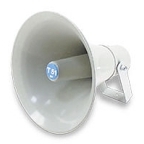 PONDĚLÍ – 13. 2. 2017Milí spoluobčané.Přejeme vám hezké dopoledne.Poslechněte si hlášení.TJ Sokol Přáslavice pořádá v sobotu 18. února od 20.00 hodin na velkém sále OÚ SOKOLSKÉ ŠIBŘINKY, na které jste všichni srdečně zváni. K tanci a poslechu hraje skupina FONTÁNA, vstupné je 70,- Kč – masky mají vstup ZDARMA. Zajištěno bohaté občerstvení i tombola. Těší se na vás pořadatelé.  Restaurace Varna ve Velké Bystřici si vás dovoluje pozvat na sváteční Valentýnskou nabídku, kterou pro vás připraví ve dnech 11. – 14. února. Rezervaci je možno provést na telefonním čísle: 606 745 831.Více informací na letáku nebo na webových stránkách www.restaurace-varna.czAGROSPOL Velká Bystřice s.r.o. nabízí možnost brigádnické výpomoci – jedná se o navinování chmele. Zájemci se mohou nahlásit pouze osobně v pracovní dny i o víkendu v době od 7.00 do 17.00 hodin na středisku firmy AGROSPOLU ve Velké Bystřici, ulice Svésedlická 740. Více informací naleznete na plakátu ve vývěsce, nebo na stránkách www.agrospolvb.cz